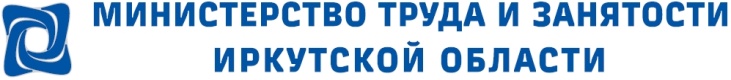 ОБЛАСТНОЕ ГОСУДАРСТВЕННОЕ КАЗЕННОЕ УЧРЕЖДЕНИЕЦЕНТР ЗАНЯТОСТИ НАСЕЛЕНИЯ ГОРОДА БРАТСКАинформирует:Благотворительный Фонд «Подари Любовь Миру»приглашает принять участие в мероприятияхв рамках  реализации социального проекта«Национальные сказки народов России.Театрализованный фотопроект социально-психологической    адаптации людей с инвалидностью и их интеграции в обществе -«Сказка в каждом из нас/ Программа социально-психологической реабилитации людей с инвалидностью «НЕБОтерапия в действии!»Контактные данные Благотворительного Фонда:тел. 8(985)212-00-25 - Волкова Марина, e-mail: volkova@give-world.com; тел. 8(915)411-03-36 - Волков Алексей, e-mail: volkov@give-world.com. 